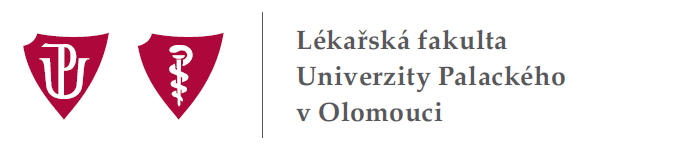 ZÁPIS č. 3/2015z porady vedení Lékařské fakulty Univerzity Palackého v Olomouci,která se konala dne 15. září 2015 v 14:00 hodin v pracovně děkana na DLF UP, tř. Svobody 8Děkan LF UP prof. MUDr. Milan Kolář, Ph.D. zahájil poradu vedení fakulty, pozdravil přítomné a přivítal MUDr. Vladislava Raclavského, Ph.D., který se bude účastnit porad vedení fakulty jako zastupující předseda Akademického senátu LF UP. Předseda AS LF UP MUDr. Jan Strojil, Ph.D. absolvuje roční pracovní pobyt v USA.Splněné úkoly:1/3 Zajistit zapojení LF UP do akce „Noc vědců“, která proběhne 25. 9. 2015. 1/6 S ředitelem SZŠ a VOŠZ projednat aktualizaci rámcové smlouvy o spolupráci při výuce, na jejímž základě budou podepsány konkrétní dohody.2/1 Projednat návrh smlouvy o spolupráci s předsedou představenstva Nemocnice Šumperk a.s. MUDr. Vladanem Volnohradským.Úkoly ke splnění:32/1 Svolat Disciplinární komisi LF UP k projednání přestupku dvou studentů LF UP.Z: proděkanka prof. Kolářová1/4 Projednat otázku integrace studentů General Medicine a Dentistry v rámci jejich studia na LF UP dne 16. 9. 2015.Z: proděkan prof. Ehrmann3/1 Oznámit prorektorovi Mgr. Petru Bilíkovi, Ph.D., že vedení LF UP akceptuje předložený návrh modifikace jednotného vizuálního stylu UP pro LF UP a informovat vedoucí zaměstnance fakulty.Z: děkan LF UP3/2 Zastoupit děkana LF UP na akci “Zdravé srdce Hané“ pořádané nadačním fondem „Pro srdce Hané“, která se uskuteční dne 5. 10. 2015.Z: proděkanka prof. Sovová3/3 Zajistit účast LF UP na Studentské vědecké konferenci lékařských fakult ČR a SR, která se uskuteční ve dnech 27. a 28. 11. 2015 na LF UPJŠ v Košicích.Z: proděkanky prof. Kolářová a prof. Sovová3/4 Zúčastnit se slavnostního předání dekretů SVOČ dne 30. 9. 2015 v 15:30 hodin ve Velké posluchárně TÚ LF UP.Z: děkan LF UP, proděkanky prof. Kolářová a prof. Sovová3/5 Upravit smlouvu o spolupráci při zajištění stáží studentů mezi LF UP a Nemocnicí Šumperk a.s.Z: děkan LF UPAgenda děkana:Návrh zákona „O neziskových zdravotnických organizacích“Děkan LF UP informoval o jednání rektorů UK v Praze, UP v Olomouci, MU v Brně, OU v Ostravě a děkanů lékařských fakult s ministrem zdravotnictví MUDr. Svatoplukem Němečkem, MBA k návrhu zákona "O neziskových zdravotnických organizacích", které proběhlo dne 8. 9. 2015 na MZ ČR. Za důležitou považuje skutečnost, že ministr zdravotnictví přislíbil, že všechny připomínky ze strany lékařských fakult budou akceptovány a text návrhu zákona „O neziskových zdravotnických organizacích“ bude v jejím smyslu upraven. S novým textem návrhu seznámí děkan vedoucí zaměstnance LF UP.Plán nákupu investic na LF UPDěkan otevřel otázku předložení plánu nákupu investic na LF UP pro rok 2016 jednotlivými pracovišti. Tajemnice Ing. Valíková upřesnila, že požadavky byly doručeny na děkanát LF UP a po zpracování budou předloženy vedení fakulty. V diskusi bylo zdůrazněno, že je nutné připravit předběžný plán čerpání finančních prostředků na investice v roce 2016 s ohledem na další plánované výdaje fakulty, včetně dofinancování některých projektů. Soutěž o Cenu Inovace roku 2015Asociace inovačního podnikání pořádá 20. ročník soutěže o Cenu Inovace roku 2015. Potřebné informace jsou uvedeny na následující webové stránce: www.aipcr.cz. Uzávěrka soutěže je stanovena na 30. 10. 2015, s povinnou konzultací komplexnosti připravené přihlášky do 16. 10. 2015. Vyhlášení výsledků se uskuteční v jednacím sále Senátu Parlamentu ČR ve Valdštejnském paláci v Praze dne 4. 12. 2015.Jednotný vizuální styl UP pro LF UPByla projednána modifikace jednotného vizuálního stylu UP pro LF UP. Vedení fakulty byl předložen návrh, který byl po projednání odsouhlasen. Děkan oznámí prorektorovi Mgr. Petru Bilíkovi, Ph.D., že akceptuje předložený návrh a bude informovat vedoucí zaměstnance LF UP.Soutěž o rozvojové projekty v rámci institucionálního plánu UP (FRUP)Děkan LF UP otevřel otázku vyhlášení 3. ročníku Soutěže o rozvojové projekty v rámci institucionálního plánu UP. Proděkan doc. Modrianský upřesnil, že vyhlášení soutěže se očekává dne 22. 9. 2015. Pro 3. ročník je stanoven jeden prioritní okruh s názvem „Podpora pedagogické práce akademických pracovníků, profilace a inovace studijních programů na úrovni předmětů/kurzů“. Očekávají se projekty zaměřené na inovace předmětů a rozvoj stávajících laboratoří, ateliérů a výukových pracovišť formou nákupu laboratorního vybavení, technických pomůcek, SW a knih spojených s výukou a přípravou výukových materiálů. Řešitel je povinen uvést název předmětu, status předmětu (kategorie A, B, C) a celkový hodinový rozsah s vyznačením inovované výuky. Minimální výše jednoho projektu je 50 tis. Kč a není možno nárokovat investiční náklady. Vedoucí zaměstnanci LF UP budou včas informováni.Dlouhodobý záměr UP na období 2016-2020 a Aktualizace DZ UP 2016-2020 za LF UP pro rok 2016 Děkan oznámil, že předal na RUP připomínky k Dlouhodobému záměru UP na období  2016-2020. Vedení fakulty dále projednalo návrh Aktualizace DZ UP 2016-2020 za LF UP pro rok 2016 a po diskusi byl doplněn bod „Akreditace habilitačního řízení a řízení ke jmenování profesorem v oboru Kardiochirurgie“. Opravený návrh byl odeslán na RUP a místopředsedovi AS LF UP MUDr. V. Raclavskému, Ph.D. k projednání na zasedání AS LF UP. Aktualizace DZ UP 2016-2020 za LF UP pro rok 2016 je v příloze č. 1.Oborové verifikační a hodnotící panely a Expertní panelyDěkan LF UP připomněl, že Rada pro výzkum, vývoj a inovace vyzvala k podávání návrhů na doplnění členů Oborových verifikačních a hodnotících panelů a členů Expertních panelů - viz http://www.vyzkum.cz/FrontClanek.aspx?idsekce=713860. K platnosti registrace byl nezbytný souhlas UP a žádosti musí nominovaní členové odeslat elektronicky do 13. 9. 2015. Vedoucí zaměstnance informoval proděkan prof. Papajík.Akademický senát LF UPDěkan otevřel otázku návrhu bodů na program jednání AS LF UP, které se bude konat den 29. 9. 2015. Po diskusi děkan LF UP požádal MUDr. Vladislava Raclavského, Ph.D., I. místopředsedu AS LF UP o zařazení následujících bodů do programu jednání:Předání stipendia paní Josefiny Napravilové a ocenění nejlepším studentůmProjednání návrhu děkana LF UP na složení Vědecké rady LF UPProjednání Aktualizace Dlouhodobého záměru UP pro rok 2016 za LF UPZpráva o přijímacím řízeníOP VVV - strategie LF UPLegislativní změny na LF UPInformace děkana„Prvákoviny“Děkan obdržel pozvánku na uvítací ceremoniál pro studenty nastupujících do prvního ročníku Všeobecného lékařství a Zubního lékařství. Akce proběhne ve středu 16. 9. 2015 v U-klubu. Účast potvrdil děkan LF UP a proděkanky prof. Kolářová a prof. Sovová.Smlouva o odborné výuce studentů zdravotnické školy a vyšší odborné školy zdravotnickéDěkan LF UP oznámil, že byla uzavřena smlouva mezi LF UP a SZŠ a VOŠz E. Pöttinga a JŠ s právem SJZ týkající se spolupráce při odborné výuce mikrobiologie a histologie. Současně děkan informoval, že je připravována smlouva mezi LF UP a Nemocnicí Šumperk a.s. o spolupráci při zajištění stáží studentů fakulty.„Zdravé srdce Hané“Děkan LF UP požádal proděkanku prof. Sovovou, aby ho zastoupila na akci “Zdravé srdce Hané“ pořádané nadačním fondem „Pro srdce Hané“, která se uskuteční dne 5. 10. 2015.Burza práce a vzděláváníByla projednána otázka účasti fakulty na Burze práce a vzdělání, kterou organizuje Krajská hospodářská komora Olomouckého kraje. Po projednání bylo rozhodnuto, že LF UP se nebude účastnit a bude preferovat přímá jednání mezi zaměstnavateli (zdravotnická zařízení) a fakultou. V této souvislosti děkan oznámil, že ve čtvrtek 10. 9. 2015 jednal s ředitelem Nemocnice Šumperk a.s. MUDr. Vladanem Volnohradským a následně se zástupci sítě zdravotnických zařízení společnosti Agel, a.s. o možnosti stipendijní podpory pro studenty LF UP. Požádal proděkanku prof. Sovovou o spolupráci.Nové normy UPDnem 1. září 2015 nabyla účinnosti norma UP:B3-15/7-RR – Zvláštní sociální stipendia na UP v akademickém roce 2015/2016 Odkaz: http://www.upol.cz/fileadmin/user_upload/dokumenty/2015/RRB3-15-7-vr.pdfDnem 9. září 2015 nabyla účinnosti norma UP:B3-15/8-RR – Ubytovací stipendia na UP na období říjen – prosinec 2015 Odkaz: http://www.upol.cz/fileadmin/user_upload/dokumenty/2015/RRB3-15-8-v.r..pdfSpolečné setkání děkana LF UP a ředitele FNOL s vedoucími zaměstnanci Děkan připomenul, že dne 22. 9. 2015 od 13:30 hodin ve Velké posluchárně TÚ LF UP se koná společná porada vedení jednotlivých ústavů, klinik, oddělení a center LF UP a FNOL – viz příloha č. 2.Studentská vědecká konference lékařských fakult ČR a SRVe dnech 27. a 28. 11. 2015 se bude konat Studentská vědecká konference lékařských fakult ČR a SR. Konferenci uspořádá LF UPJŠ v Košicích. Termín zaslání přihlášky je do 9. 10. 2015 a termín zaslání abstraktu je do 16. 10. 2015. Bližší informace budou k dispozici na následující adrese: http://www.lf.upjs.sk. Děkan LF UP požádal proděkanky prof. Kolářovou a prof. Sovovou o zajištění účasti LF UP na této konferenci.Definice pracovně-právních vztahů na LF UPDěkan otevřel otázku definice pracovně-právních vztahů na LF UP v souvislosti s habilitačním řízením a řízením ke jmenování profesorem a služebními cestami. Pracovně-právní vztah mezi zaměstnancem a zaměstnavatelem vzniká buď na základě pracovní smlouvy nebo na základě dohod sjednaných mimo pracovní poměr, tj. dohody o provedení práce nebo dohody o pracovní činnosti. V rámci DPP nebo DPČ lze realizovat služební cesty a tento pracovně-právní vztah je možné uplatnit v případě habilitačního řízení nebo řízení ke jmenování profesorem.Program CZ07 Norské fondy a fondy EHPDěkan LF UP informoval o nově otevřené výzvě v rámci Programu CZ07 – Norské fondy a fondy EHP. Bližší informace jsou k dispozici na následující webové stránce:http://www.dzs.cz/cz/norske-fondy-a-fondy-ehp/vyzva-k-predkladani-navrhu-projektu-v-ramci-fondu-ehp-a-norskych-fondu-program-spoluprace-skol-a-stipendia-czo7-c/. Konečný termín pro podávání žádostí je 12. 10. 2015. Vedoucí zaměstnance informoval proděkan prof. Papajík.Rámcová smlouva o spolupráci Děkan obdržel návrh smlouvy o spolupráci při zajištění stáží studentů mezi LF UP a Nemocnicí Šumperk a.s. Text bude upraven a smlouva připravená k podpisu. Různé:Prof. MUDr. Eliška Sovová, Ph.D., MBASlavnostní předání dekretů SVOČDekrety pro studentské vědecké síly v akademickém roce 2015/2016 jsou připraveny k předání studentům. Slavnostní předání dekretů SVOČ se uskuteční dne 30. 9. 2015 v 15:30 hodin ve Velké posluchárně TÚ LF UP za účasti děkana LF UP a proděkanek prof. Kolářové a prof. Sovové.Noc vědců 2015Proděkanka prof. Sovová informovala o zajištění zapojení LF UP do největší společné akce evropských vědců „Noc vědců“, která proběhne 25. 9. 2015 – viz následující webový odkaz: http://www.noc-vedcu.cz/. Do akce bude zapojeno CENTESIMO a o spolupráci bude požádán doc. RNDr. Petr Mlejnek, Ph.D., přednosta Ústavu normální anatomie.Prof. RNDr. Hana Kolářová, CSc.Přijímací řízení Byla vypracována závěrečná zpráva o průběhu přijímacího řízení akademického roku 2015, které bylo zahájeno dne 1. 11. 2014. Je zapsáno ke studiu:Všeobecného lékařství – 221 Zubního lékařství - 77General Medicine - 76Dentistry - 16  studentů.Závěrečná zpráva o průběhu přijímacího řízení bude projednána na zasedání AS LF UP dne 29. 9. 2015. O přijímacím řízení budou současně informováni vedoucí zaměstnanci na poradě v úterý 22. 9. 2015.Informace z Vydavatelství UPProděkanka prof. Kolářová byla oslovena s informací o možnosti požádat o zařazení na Web of Science publikace, které vydalo VUP (např. sborníky příspěvků z mezinárodních konferencí, knihy aj.). Termín pro LF UP je do 9. 10. 2015 a vedoucí zaměstnanci budou podrobně informováni na poradě dne 22. 9. 2015.Prof. MUDr. Jiří Ehrmann, Ph.D.Nejlepší studentiNa zasedání Akademického senátu LF UP dne 29. 9. 2015 budou slavnostně vyhlášeni nejlepší studenti anglického studijního programu. Schůzka se studentySchůzka se všemi studenty General Medicine je naplánovaná na čtvrtek 15. 10. 2015. Programem této schůzky bude informace o aktuální problematice na LF UP a diskuse se studenty.Úvodní kurz pro studenty programů General Medicine a DentistryDne 11. 9. 2015 se konal úvodní kurz pro studenty programů General Medicine a Dentistry. V rámci úvodního kurzu byla prezentována přednáška zástupce Policie ČR, která však neobsahovala informace o bezpečnostní situaci v Olomouci a specifikaci možných problémů studentů výše uvedených programů. Děkan LF UP požádal proděkana prof. Ehrmanna o zorganizování setkání se všemi studenty prvního ročníku General Medicine a Dentistry a předání podrobných informací v této otázce. Proděkan prof. Ehrmann k tomu uvedl, že tato schůzka se bude konat po skončení slavnostní imatrikulace dne 16. 9. 2019.Ing. Alina AntošováStipendium paní Josefiny Napravilové Vedení LF UP projednalo a schválilo návrh na udělení stipendia paní J. Napravilové dvěma studentům 1. ročníku Všeobecného lékařství, kteří dosáhli shodných nejlepších studijních výsledků. Jedná se o studenty Tomáše Borovičku a Jana Jirátko. Jmenovaní studenti převezmou diplom, šek na 20 000,- Kč a blahopřejný dopis děkana fakulty na zasedání AS LF UP dne 29. 9. 2015.Žádost o zařazení předmětů do studijního plánuByla přednesena žádost doc. PhDr. Kateřiny Ivanové, Ph.D., přednostky Ústavu sociálního lékařství a veřejného zdravotnictví o zařazení předmětů do studijního plánu. Tato žádost bude řešena standardní cestou v odpovídajících termínech.Ing. Jana ValíkováPlán investic na LF UPTajemnice Ing. Valíková informovala, že plán investic LF UP pořizovaných z prostředků jednotlivých pracovišť v roce 2016 bude postoupen Vědecko-výzkumné komisi LF UP k posouzení a poté předložen vedení fakulty.Doc. Mgr. Martin Modrianský, Ph.D.OP VVVLF UP bude zadávat zpracování projektové dokumentace všech stavebních investic, které budou na fakultě probíhat v následujícím roce 2016.Prof. MUDr. Tomáš Papajík, CSc.Vědecká rada LF UPPřipravuje se program příštího zasedání Vědecké rady LF UP, které se bude konat ve čtvrtek 5. 11. 2015 od 10:00 hodin v Dostavbě TÚ LF UP.Slavnostní aktyVedení LF UP bylo informováno o přípravě slavnostních aktů - udělení čestného doktorátu UP prof. MUDr. Karlu Pacákovi, DrSc. a inaugurace děkana LF UP prof. MUDr. Milana Koláře, Ph.D. – které se uskuteční v úterý 6. 10. 2015 v 10:00 hodin v Arcibiskupském paláci, Wurmova 9.Akreditace pro habilitační řízeníDoc. MUDr. Vladimír Študent, Ph.D., přednosta Urologické kliniky LF UP a FNOL, byl upozorněn na skutečnost, že Akreditace oboru Urologie pro habilitační řízení je platná do 31. 7. 2016.Příští porada vedení LF UP se bude konat v úterý 13. 10. 2015 v 14:00 hodin v pracovně děkana na děkanátu LF UP, tř. Svobody 8. V úterý 22. 9. 2015 od 13:30 hodin se uskuteční společná porada vedoucích zaměstnanců LF UP a FNOL a v úterý 29. 9. 2015 od 13:00 hodin se bude konat zasedání Akademického senátu LF UP – obě akce proběhnou ve Velké posluchárně TÚ LF UP. V úterý 6. 10. 2015 od 10:00 v Arcibiskupském paláci se koná slavnostní zasedání VR UP a VR LF UP, na němž bude slavnostně inaugurován prof. MUDr. Milan Kolář, Ph.D. a udělen čestný doktorát UP prof. MUDr. Karlu Pacákovi, DrSc. Zápis schválili: prof. MUDr. Milan Kolář, Ph.D., děkan LF UPZapsala: Ivana KlosováPřílohy 2